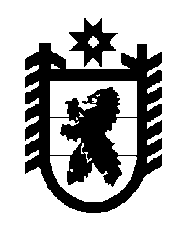 Российская Федерация Республика Карелия    УКАЗГЛАВЫ РЕСПУБЛИКИ КАРЕЛИЯО награждении государственными наградами Республики КарелияЗа большой вклад в развитие охотничьего хозяйства республики и многолетний добросовестный труд наградить Почетной грамотой Республики Карелия Леккерева Сергея Александровича – заместителя Министра сельского, рыбного и охотничьего хозяйства Республики Карелия.  Глава Республики  Карелия                                                                 А.П. Худилайненг. Петрозаводск10 января 2014 года№ 1